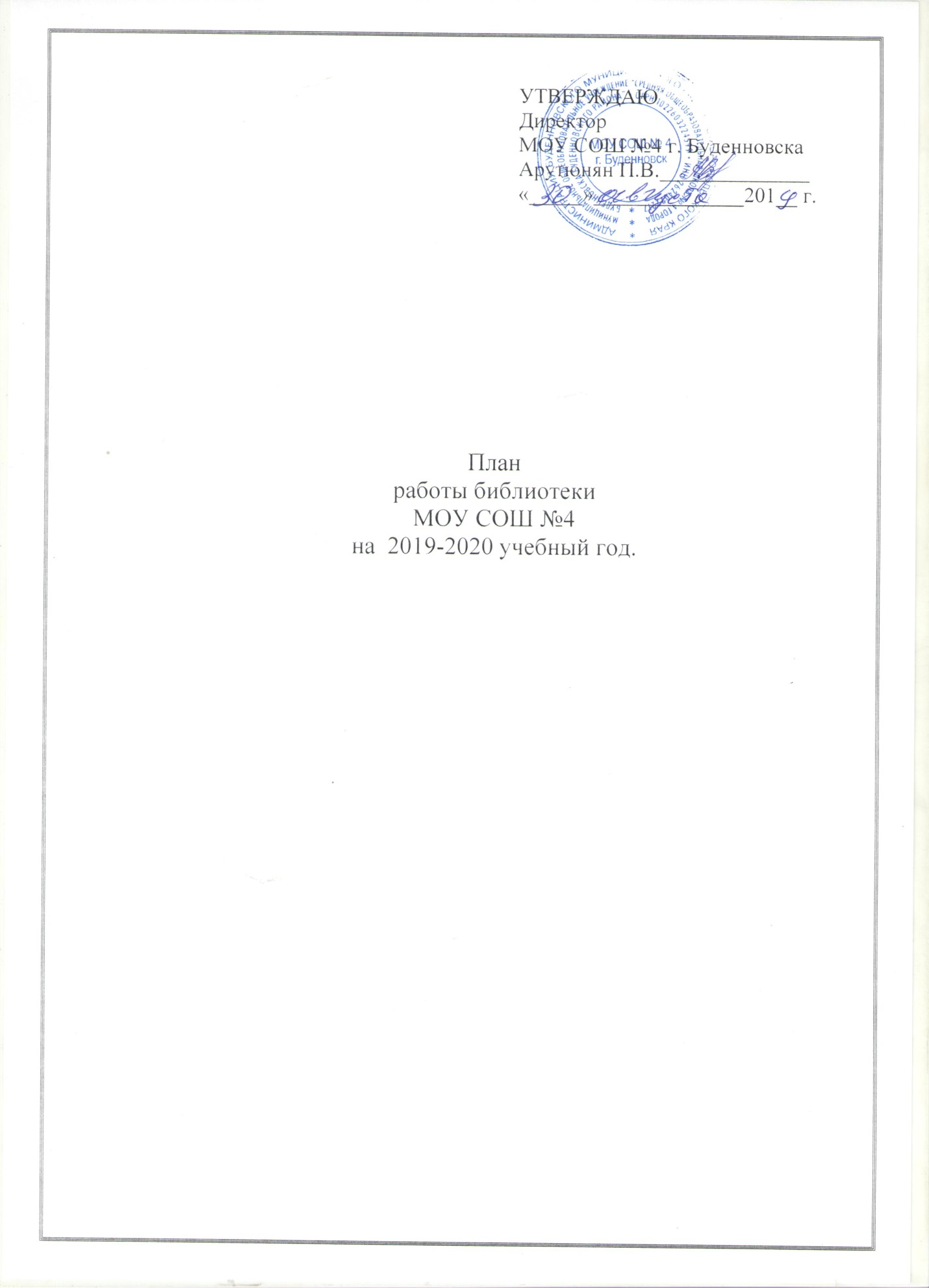 Цель и задачи школьной библиотекиЦель:способствовать формированию мотивации пользователей к саморазвитию, самообразованию через предоставление необходимых информационных ресурсов, через обеспечение открытого полноценного доступа к информации.     Задачи:активизировать читательскую активность у школьников, находить новые формы приобщения детей к чтению, возможно через электронные издания и Интернет-проекты;пополнить фонд новой художественной и детской литературой с помощью акции «Подари книгу школе»;продолжить работу над повышением качества и доступности информации, качеством обслуживания пользователей;формировать комфортную библиотечную среду;обучать читателей пользоваться книгой и другими носителями информации, поиску, отбору и умению оценивать информацию;формировать эстетическую и экологическую культуру и интерес к здоровому образу жизни;организовать досуг в условиях библиотеки с учетом интересов, потребностей, обучающихся для развития содержательного общения и воспитания культуры.Услуги, оказываемые библиотекой:1. Обслуживание пользователей на абонементе.2. Обслуживание пользователей в читальном зале.3. Оказание информационной и справочно-библиографической услуги:    - выполнение справок по запросам пользователей;    - тематический подбор литературы;    - составление информационных списков поступившей литературы;   -проведение индивидуальных библиотечно-библиографических консультаций    - проведение библиотечных уроков;    - проведение библиотечных обзоров литературы.4. Проведение массовых мероприятий по плану работы школьной библиотеки.5. Оформление тематических книжных выставок.VI.  ВЫСТАВКИVII.  УРОКИ ИНФОРМАЦИОННОЙ КУЛЬТУРЫIX.  МАССОВЫЕ МЕРОПРИЯТИЯX.РЕКЛАМА БИБЛИОТЕЧНЫХ УСЛУГ  (публикации в СМИ, ведение профессионального блога, блога библиотеки, регулярное обновление страницы библиотеки на сайте школы).XI.  ВНЕДРЕНИЕ НОВЫХ ИНФОРМАЦИОННЫХ ТЕХНОЛОГИЙУчастие в сетевых дистанционных проектах и конкурсах Проектная деятельность библиотекиНовые формы массовой работы ( квесты, флэшмобы и т.д.) Интерактивные указатели, путеводители, выставкиИгровые обучающие ресурсы и информационные библиотечные продукты, созданные с помощью сервисов 2.0.№№Содержание работыСрок исполненияОтветственныеI.  РАБОТА С ФОНДОМ УЧЕБНОЙ ЛИТЕРАТУРЫI.  РАБОТА С ФОНДОМ УЧЕБНОЙ ЛИТЕРАТУРЫI.  РАБОТА С ФОНДОМ УЧЕБНОЙ ЛИТЕРАТУРЫI.  РАБОТА С ФОНДОМ УЧЕБНОЙ ЛИТЕРАТУРЫI.  РАБОТА С ФОНДОМ УЧЕБНОЙ ЛИТЕРАТУРЫ1.1.Комплектования фонда учебной литературы: а) работа с «Федеральным перечнем учебников, рекомендуемых к использованию при реализации имеющих государственную аккредитацию образовательных начального общего, основного общего, среднего общего образования;В течение годаФевральБиблиотекарьб) оценка состояния фонда библиотеки на предмет обеспечения полным комплектом учебников учащихся; ФевральБиблиотекарьв) совместная работа библиотекаря с методическими объединениями школы (учителями- предметниками) по подготовке перечня программно-методического обеспечения учебного процесса и списка учебников, планируемого к использованию в (будущем году);МартБиблиотекарьг) издание приказа о распределении функциональных обязанностей работников общеобразовательной организации для осуществления работы по учебномукнигообеспечению;мартБиблиотекарьд) формирование общешкольного заказа на учебники и учебные пособия с учетом замечаний курирующих завучей и методических объединений, итогов инвентаризации;майБиблиотекарье) работа с администрацией школы, управляющим советом по выбору путей комплектования учебного фонда; ж) утверждение перечня программно-методического обеспечения учебного процесса и списка учебников на (новый) учебный год;з) информирование родителей о списке учебников на (будущий) учебный год через школьный сайт;Май-августБиблиотекарьи) осуществление контроля над выполнением сделанного заказа;к) прием и обработка поступивших учебников:- оформление накладных;- запись в книгу суммарного учета;- штемпелевание;- оформление картотеки;- занесение в электронный каталог;- составление списков классов.В течении годаБиблиотекарь2.2.Работа по комплектованию недостающих учебников: А) с книготорговыми фирмами согласно утвержденному списку учебников, используемых в образовательном процессе ОУ в текущем году;Б) с обменно-резервным фондом (района, города, края)АвгустБиблиотекарь3.3.Диагностика уровня обеспеченности учащихся учебниками и другой литературой на текущий учебный год АвгустБиблиотекарь4.4.Составление отчетных документов.СентябрьБиблиотекарь5.5.Прием и выдача учебников (по графику);Май-июньАвгуст-сентябрьБиблиотекарь6.6.Информирование учителей и учащихся о новых поступлениях учебников и учебных пособий.Май, сентябрьБиблиотекарь7. 7. Проверка фонда, списание с учетом ветхости и смены программИюньБиблиотекарьII.  РАБОТА С ОСНОВНЫМ ФОНДОМII.  РАБОТА С ОСНОВНЫМ ФОНДОМII.  РАБОТА С ОСНОВНЫМ ФОНДОМII.  РАБОТА С ОСНОВНЫМ ФОНДОМII.  РАБОТА С ОСНОВНЫМ ФОНДОМ1.1.Изучение состава фонда, анализ его использования. Комплектования фонда с учетом потребностей образовательного процесса ОУ. Предоставление доступа к печатной и электронной продукцииПостоянноБиблиотекарь2.2.Своевременное проведение обработки и регистрации поступающей литературы.По мере поступленияБиблиотекарь3.3.Выдача изданий читателямВ течение учебного годаБиблиотекарь4.4.Соблюдение правильной расстановки фонда на стеллажах. Расстановка книг в соответствии с ББК.В течение учебного годаБиблиотекарь5.5.Контроль за своевременным возвратом в библиотеку выданных изданий.Конец четвертиБиблиотекарь6.6.Ведение работы по сохранности фонда:- регулярная очистка книжного фонда от пыли;- организация ремонта книг с активом библиотеки;- составление для учащихся правил обращением с книгой;- обучение пользователей правильного обращения с нетрадиционными носителями информации.В течение учебного годаБиблиотекарь7.7.Создание и поддержка комфортных условий для работы читателей.В течение учебного годаБиблиотекарь8.8.Работа по мелкому ремонту художественных изданий и учебников. На каникулахБиблиотекарь9.9.Периодическое списание фонда с учетом ветхости и морального износа.Декабрь, июньБиблиотекарь1010Подготовка акта на списание утерянной читателями литературы и акта на прием литературы взамен утерянных книг.Июнь, августБиблиотекарь11.11.Оформление новых разделителей:-полочные разделители;-в книгохранилище;-по новым отделам, по алфавиту с портретами писателей.В течение годаБиблиотекарь12.12.Сверка фонда библиотеки на наличие экстремисткой литературы, составление акта.По положению ОУБиблиотекарь13.13.Создание комиссии по маркировке информационной продукции.СентябрьБиблиотекарь14.14.Маркировка информационной продукции в соответствии с возрастными требованиямиПо мере поступления, создания.Библиотекарь15.15.Оформление подписки печатных и электронных изданийОктябрь, апрельБиблиотекарь16. 16. Оформление и пополнение электронной картотеки статейВ течение годаБиблиотекарь17.17.Контроль поступления периодических изданий в фонд библиотекиВ течение годаБиблиотекарь18.18.Формирование фонда электронных книг Октябрь, ноябрь, декабрьБиблиотекарь19.19.Приобретение образовательных электронных ресурсовВ течение годаБиблиотекарь20.20.Создание авторских средств обученияПо мере необходимостиБиблиотекарь21.21.Создание комфортных условий педагогам и обучающимся для работы с электронными изданиями.В течение годаБиблиотекарь22.22.Выдача электронных изданий пользователям библиотекиВ течение годаБиблиотекарьIII.  ВЕДЕНИЕ СБАIII.  ВЕДЕНИЕ СБАIII.  ВЕДЕНИЕ СБАIII.  ВЕДЕНИЕ СБАIII.  ВЕДЕНИЕ СБА1.1.Ведение СБА, с учетом возрастных особенностей. Работа с алфавитным каталогом (пополнение, редактирование); пополнение и редактирование систематической картотеки, картотеки статей. Изъятие карточек с устаревшей по содержанию информацией. В течение годаБиблиотекарь2.2.Работа с электронным каталогом МАРК-SQL (внесение вновь поступившей литературы). Ведение электронной картотеки статей.В течение годаБиблиотекарь3.3.Вести работу по ознакомлению пользователей с минимумом библиотечно-библиографических знаний:-знакомство с правилами пользования библиотекой;-знакомство с расстановкой фонда;-приёмы работы с СБА, электронным каталогом;-ознакомление со структурой и оформлением книги;-овладение навыками работы со справочными изданиями;В течение годаБиблиотекарьIV.  РАБОТА С ПОЛЬЗОВАТЕЛЯМИ БИБЛИОТЕКИIV.  РАБОТА С ПОЛЬЗОВАТЕЛЯМИ БИБЛИОТЕКИIV.  РАБОТА С ПОЛЬЗОВАТЕЛЯМИ БИБЛИОТЕКИIV.  РАБОТА С ПОЛЬЗОВАТЕЛЯМИ БИБЛИОТЕКИIV.  РАБОТА С ПОЛЬЗОВАТЕЛЯМИ БИБЛИОТЕКИIV.I.  Индивидуальная работа.IV.I.  Индивидуальная работа.IV.I.  Индивидуальная работа.IV.I.  Индивидуальная работа.IV.I.  Индивидуальная работа.1.1.Обслуживание читателей на абонементе: учащихся, педагогов, технический персонал, родителей.В течение годаБиблиотекарь2.2.Обслуживание в читальном зале: учащихся и учителейВ течение года Библиотекарь3.3.Рекомендательные беседы при выдаче книг.В течение года Библиотекарь4.4.Беседы о прочитанных книгах с целью развития способностей понимать прочитанное и правильно излагать свои мысли.В течение года Библиотекарь5.5.Подбор материала по интересующим темамВ течение годаБиблиотекарь6.6.Учет справок, выданных учащимся к рефератам, докладам, проектам.В течение годаБиблиотекарь7.7.Перерегистрация читателей (прибытие/выбытие, перерегистрация классов)Август, сентябрь. В течение годаБиблиотекарь8.8.Рекомендательные и рекламные беседы о новых книгах, энциклопедиях и журналах, поступивших в библиотеку.По мере поступленияБиблиотекарь9.9.Выставка одной книги «Это новинка!»По мере поступленияБиблиотекарь10.10.Обслуживание на персональных компьютерахПо мере необходимостиБиблиотекарь11.11.Что читают наши дети» исследование картины чтения учащихся 1-4; 5-9 классовНоябрьБиблиотекарь12.12.«Любимая книга» рейтинг популярных книгЯнварь Библиотекарь13. 13. Ведение страницы библиотеке на сайте школыВ течение годаБиблиотекарь14.14.Индивидуальная выдача комплекта учебниковАвгуст, сентябрь.Библиотекарь15.15.Индивидуальный сбор учебниковМай, июньБиблиотекарь16.16.Консультирование педагогов и учащихся при работе с компьютерными программами, компакт-дисками, в Интернет-сети.В течение годаБиблиотекарьОрганизация библиотечно-массовой работы.Организация библиотечно-массовой работы.Организация библиотечно-массовой работы.Организация библиотечно-массовой работы.Организация библиотечно-массовой работы.V. ПОВЫШЕНИЕ КВАЛИФИКАЦИИV. ПОВЫШЕНИЕ КВАЛИФИКАЦИИV. ПОВЫШЕНИЕ КВАЛИФИКАЦИИV. ПОВЫШЕНИЕ КВАЛИФИКАЦИИ11Самообразование:- чтение и анализ публикаций в газете «Школьная библиотека», журнале «Библиотека в школе», «Вестник образования» и др.- знакомство с новой информацией посредством сети Интернет.- изучение локальных актов, касающихся работы библиотеки.ПостоянноБиблиотекарь22Изучение и использование опыта работы лучших библиотечных специалистов:- посещение семинаров, курсов;- участие в работе тематических круглых столов;- присутствие на открытых мероприятиях и др.;ПостоянноБиблиотекарь3.3.Повышение квалификации на курсахПо мере необходимостиБиблиотекарь4.4.Освоение новых систем автоматизированного комплектования фондовПостоянноБиблиотекарь5.5.Участие в районных, городских, краевых всероссийских конкурсах, олимпиадах, конференциях и т.д.В течение годаБиблиотекарь6. 6. Участие в работе методических объединенийВ течение годаБиблиотекарь7.7. Расширение ассортимента библиотечно-информационных услуг, повышение их качества на основе использования новых информационных технологий: В течение годаБиблиотекарь8.8.Взаимодействие с другими организациями и библиотеками района, городаБиблиотекарь№ п/пНаименование мероприятияВремя проведенияВозрастные ограниченияОтветственный за проведение1.Постоянно действующие выставкиБиблиотекарь2.Выставки по актуальным темамБиблиотекарь3.Выставки к знаменательным и памятным датамБиблиотекарь4.Выставки новых поступленийБиблиотекарь5.ДругоеБиблиотекарь№ п\пТемаКлассДата12Знакомство с библиотекой, правила использования книги.Периодические издания в библиотеке1ОктябрьНоябрь1234Строение книги. Выбор книги в библиотекеРабота с орфографическим словаремРабота с толковым словаремСправочно-поисковый аппарат книги и учебника2Сентябрь ДекабрьЯнварьАпрель1234Виды информации.Первичные и вторичные документы.Адресный поиск, фактографический поискОсобенности поиска информации в Интернете3СентябрьНоябрьЯнварьМарт1234Создание учебных презентацийКритический анализ текстаУчебные сообщенияТехнология подготовки электронных и традиционных писем4ОктябрьДекабрьФевральМарт7О книге и библиотеке. 5Декабрь8Справочные издания. Словари. Детская энциклопедия.6Февраль9«К сокровищам родного слова» (по словарям).«Информация и ты»7-8Ноябрь -Февраль10Электронные средства поиска информации в современной библиотеке9-11Декабрь- март№ п/пНаименование мероприятияКласс/возрастное ограничениеОтветственный за проведение1.Беседы;диспуты;литературные игры;читательские конференции;утренники;игры, викторины;литературно-музыкальные композиции;мастер-классы;экскурсии;конкурсы;проекты;творческие встречи и др.библиотекарь